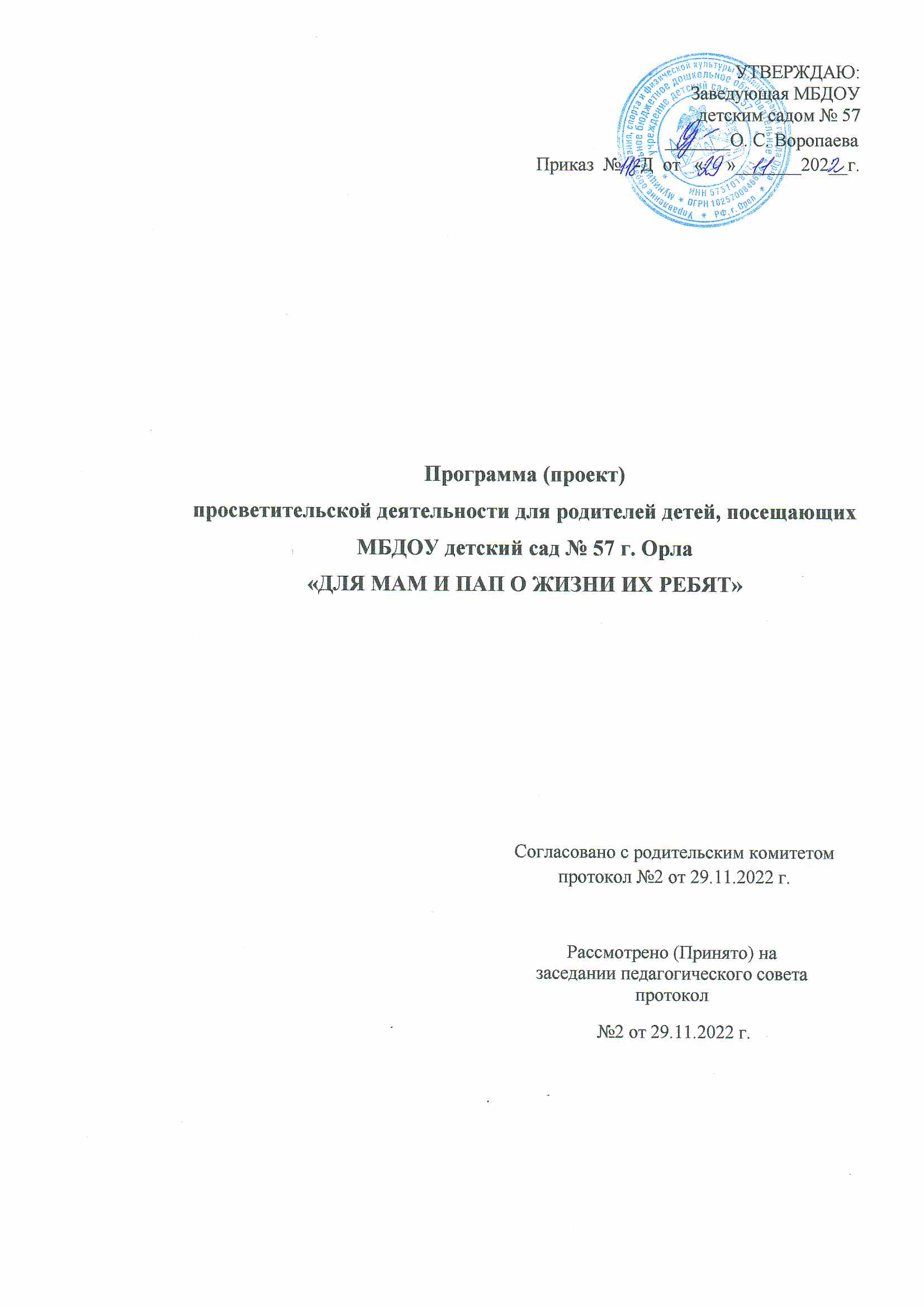 Паспорт Программы (проекта):Вид Программы (проекта):- по характеру деятельности – практический;- по направленности – формирование культуры здоровья и безопасного образа жизни.Продолжительность Программы (проекта): долгосрочный.Срок реализации: 01.12.2022  - 31.08.2023 г.Участники Программы (проекта): воспитанники, воспитатели, родители (законные представители) ДОУ.Актуальность Программы (проекта):В соответствии с законом «Об образовании в Российской Федерации» одной из основных задач, стоящих перед детским дошкольным учреждением является «взаимодействие с семьей для обеспечения полноценного развития личности ребенка».В ФГОС говорится, что работа с родителями должна иметь дифференцированный подход, учитывать социальный статус, микроклимат семьи, родительские запросы и степень заинтересованности родителей деятельностью ДОУ, повышение культуры педагогической грамотности семьи.Проблема взаимодействия ДОУ и семьи в последнее время попала в разряд самых актуальных. Изменившаяся современная семья заставляет искать новые формы взаимодействия. В условиях, когда большинство семей озабочено решением проблем экономического, а порой физического выживания, усилилась тенденция самоустранения многих родителей от решения вопросов воспитания и личностного развития ребёнка. Но папам и мамам необходимо помнить, что детский сад только помощник в воспитании ребенка и поэтому они не должны перекладывать всю ответственность на педагогов и устраняться от воспитательного процесса.Семья и детский сад – два общественных института, которые стоят у истоков нашего будущего, но зачастую не всегда им хватает взаимопонимания, такта, терпения, чтобы услышать и понять друг друга. Правильное воспитание во многом определяется семьёй, тем, как родители относятся к своим детям, какие ставят перед собой цели воспитания. Взаимодействие ДОУ с семьей является важным направлением деятельности, а также условием развития социально-педагогической системы детского сада. Общение воспитателей с родителями воспитанников всегда было и остается актуальным вопросом для детских садов. Сотрудничество их помогает лучше узнать ребёнка, а узнав, направить общие усилия на его развитие.Цель Программы (проекта): обеспечение психолого-педагогической поддержки семьи и повышения родительской активности и компетентности родителей (законных представителей) в вопросах развития, образования, охраны и укрепления здоровья ребенка – дошкольника.Задачи Программы (проекта):- обеспечение информационной открытости ОУ;- обеспечение психолого-педагогической поддержки семьи;- ознакомление родителей (законных представителей) с системой работы дошкольного учреждения по вопросам реализации образовательной программы дошкольного образования, присмотра и ухода за детьми дошкольного возраста;- повышение имиджа ОУ и повышение уровня удовлетворённости родителей (законных представителей) качеством предоставления услуг;- повышение родительской активности и родительской ответственности по вопросам воспитания ребенка - дошкольника;- обогащение системы работы с семьями воспитанников современными, активными формами работы, направленными на повышение качества деятельности ОУ по присмотру и уходу за детьми дошкольного возраста в целом; мотивация на объединение усилий всех участников образовательных отношений (воспитанники, педагогические работники и родители (законные представители) в ходе активных форм сотрудничества.Принципы организации деятельности:- принцип научности – подкрепление всех проводимых мероприятий научно обоснованными и пробированными методиками;- принцип активности и сознательности – участие родителей в поисках эффективных методов и целенаправленной деятельности по оздоровлению детей;- принцип комплексности и интеграции – решение задач в системе всего воспитательно-образовательного процесса.Принципы организации работы с семьей:- открытость детского сада для семьи (каждому родителю обеспечивается возможность знать и видеть, как живет и развивается его ребенок);- сотрудничество педагогов и родителей в воспитании детей;- отсутствие формализма в организации работы с семьей;- создание активной развивающей среды, обеспечивающей единые подходы к развитию личности в семье и детском коллективе.Прогнозируемые результаты:- положительная эмоциональная среда общения между родителями, детьми и педагогами;- развитие креативных способностей детей и родителей в совместной творческой деятельности, появление общих интересов, увлечений;- повышение уровня психолого-педагогической компетентности родителей;- увеличение доли участия родителей в проведении совместных мероприятий;- обогащение системы работы с семьями воспитанников современными, активными формами работы, направленными на повышение качества деятельности МБДОУ по присмотру и уходу за детьми.План реализации Программы (проекта)I ЭТАП - ПОДГОТОВИТЕЛЬНЫЙII ЭТАП - ОСНОВНОЙIII ЭТАПЗАКЛЮЧИТЕЛЬНЫЙ№ п/пМЕРОПРИЯТИЯСРОКОТВЕТСТВЕННЫЙС ПЕДАГОГАМИС ПЕДАГОГАМИС ПЕДАГОГАМИС ПЕДАГОГАМИ1.Изучение положения о Программе(проекте) «Для мам и пап о жизни их ребят» по взаимодействию с родителями (законными представителями) воспитанников МБДОУ д/c № 5701.12.2022ЗаведующаяСтаршийвоспитательВоспитатели2.Назначение ответственного за реализацию Программы(проекта) «Для мам и пап о жизни их ребят» по взаимодействию с родителями (законными представителями) воспитанников МБДОУ д/c № 5701.12.2022 г.Заведующая3.Проведение собрания с обсуждением содержания Программы (проекта) «Для мам и пап о жизни их ребят» по взаимодействию с родителями (законными представителями) воспитанников МБДОУ д/c № 5708.12.2022 г.ЗаведующаяСтаршийвоспитатель4.Разработка Программы (проекта) «Для мам и пап о жизни их ребят» по взаимодействию с родителями (законными представителями) воспитанников МБДОУ детский сад д/c № 5722.12.2022 г.Старший  воспитательПланируемый результат: подготовка педагогов к реализации проекта.Планируемый продукт: разработка Программы (проекта)Планируемый результат: подготовка педагогов к реализации проекта.Планируемый продукт: разработка Программы (проекта)Планируемый результат: подготовка педагогов к реализации проекта.Планируемый продукт: разработка Программы (проекта)Планируемый результат: подготовка педагогов к реализации проекта.Планируемый продукт: разработка Программы (проекта)№ п/пМЕРОПРИЯТИЯСРОКОТВЕТСТВЕННЫЙТема месяца: «БЕЗОПАСНОСТЬ РЕБЕНКА ДОШКОЛЬНИКА»Период: 12.01.2023 г. – 20.02.2023 г.Тема месяца: «БЕЗОПАСНОСТЬ РЕБЕНКА ДОШКОЛЬНИКА»Период: 12.01.2023 г. – 20.02.2023 г.Тема месяца: «БЕЗОПАСНОСТЬ РЕБЕНКА ДОШКОЛЬНИКА»Период: 12.01.2023 г. – 20.02.2023 г.Тема месяца: «БЕЗОПАСНОСТЬ РЕБЕНКА ДОШКОЛЬНИКА»Период: 12.01.2023 г. – 20.02.2023 г.С ПЕДАГОГАМИС ПЕДАГОГАМИС ПЕДАГОГАМИС ПЕДАГОГАМИ1.Проведение с педагогами индивидуальных и групповых консультаций по возникающим вопросам в рамках реализации темы месяца.По необходимостиСтарший воспитатель2.           Проведение организационного совещания с педагогами по вопросам реализации темы месяца проекта.12.01.2023 г.ЗаведующаяСтарший воспитатель3.Проведение семинара-практикума «Комплексная безопасность детей в современном ДОУ»19.01.2023 г.Старший воспитатель4.Оформление тематических информационных стендов в раздевалках групп «Азбука безопасности»23.01.2023 г.Воспитатели5.Организация «Родительской почты» с целью сбора вопросов, возникающих у родителей (законных представителей) о системе работы МБДОУ по вопросам реализации ООП ДО, присмотра и ухода за детьми, в частности обеспечение безопасности всех участников образовательных отношений.26.01.2023 г.Воспитатели6.Организация семинара – практикума для воспитателей «Психологическая безопасность воспитанников в ДОУ»31.01.2023 г.Старший воспитатель7.Изготовление буклетов по вопросам безопасности ребенка дошкольника.02.02.2023 г.Воспитатели8.Проведение смотра – конкурса среди педагогов МБДОУ «Лучший лэпбук по безопасности»13.02.2023  г.-28.02.2023 г.ВоспитателиСтарший воспитательИнструктор по физкультуре9.Фотоотчет о системе работы детского сада по формированию навыков безопасного поведения «Безопасное детство»01.02.2023г. –28.02.2023 г.Воспитатели10.Размещение на официальном сайте МБДОУ информации о реализации Программы (проекта)13.03.2023 г.ВоспитателиС ДЕТЬМИС ДЕТЬМИС ДЕТЬМИС ДЕТЬМИ1.Проведение цикла тематических бесед с использованием мультимедийных презентаций «Безопасность превыше всего!»05.12.2022 г. -II мл. группа06.12.2022 г. -средняя гр. 07.12.2022 г. -старшая группа08.12.2022 г. -подготовительная группа ВоспитателиВоспитателиВоспитателиВоспитатели2.Просмотр мультипликационного фильма Смешарики о безопасном поведении в городе «Безопасное место»12.12.2022 г.II мл. группаВоспитатели3.Просмотр мультипликационного фильма Смешарики о безопасном поведении в городе «Зебры в городе», о безопасности дома Аркадий Паровозов: "Не залезать на подоконник"13 - 14.12.2022 г.средняя гр. Воспитатели 4.Просмотр мультипликационного фильма о безопасности дома Аркадий Паровозов: "Лекарство", "Уборка"14.12.2022 г.старшая группаВоспитатели5.Просмотр мультипликационного фильма о безопасности в городе Аркадий Паровозов: "Незнакомец - 2", "Прятки", фильма о безопасности дома Три котенка: "В проводах гуляет ток"15 - 16.12.2022 г.подготовительная группа Воспитатели С РОДИТЕЛЯМИС РОДИТЕЛЯМИС РОДИТЕЛЯМИС РОДИТЕЛЯМИ1.Проведение индивидуальных и групповых тематических консультаций «Безопасность дошкольника». В том числе в закрытых группах Вконтакте и на официальном сайте МБДОУ.09.01.2023 г. –31.01.2023 г.Воспитатели 2.Изготовление книжек-малышек:II младшая группа – по пожарной безопасности;средняя группа – по безопасности на дорогах;старшая группа – по безопасности в быту;подготовительная группа – по безопасности в общественных местах.09.01.2023 г.  -31.01.2023 г.Воспитатели3.Распространение среди родителей буклетов по безопасности (в том числе через закрытые группы Вконтакте)09.01.2023 г. –31.01.2023 г.Воспитатели 4.Показ, на родительском собрании в группах, родителям видеоролика о системе работы детского сада по формированию навыков безопасного поведения «Безопасное детство»01.02.2023 г. -20.02.2023 г.ВоспитателиТема: «ЗДОРОВЬЕ РЕБЕНКА ДОШКОЛЬНИКА»Период: 10.03.2023 – 28.04.2023Тема: «ЗДОРОВЬЕ РЕБЕНКА ДОШКОЛЬНИКА»Период: 10.03.2023 – 28.04.2023Тема: «ЗДОРОВЬЕ РЕБЕНКА ДОШКОЛЬНИКА»Период: 10.03.2023 – 28.04.2023Тема: «ЗДОРОВЬЕ РЕБЕНКА ДОШКОЛЬНИКА»Период: 10.03.2023 – 28.04.2023С ПЕДАГОГАМИС ПЕДАГОГАМИС ПЕДАГОГАМИС ПЕДАГОГАМИ1.Проведение с педагогами индивидуальных и групповых консультаций по возникающим вопросам в рамках реализации темы месяца.По необходимостиСтарший воспитатель2.Проведение организационного совещания с педагогами по вопросам реализации темы месяца проекта.13.03.2023 г.ЗаведующаяСтарший воспитатель3.Оформление тематических информационных стендов в раздевалках групп «Неболейка»14.03.2023 г.Воспитатели4.Организация «Родительской почты» с целью сбора вопросов, возникающих у родителей (законных представителей) о системе работы МБДОУ по вопросам реализации ООП ДО, присмотра и ухода за детьми, в частности здоровья ребенка дошкольника.16.03.2023 г.Воспитатели5.Фотоотчет о системе работы детского сада по формированию навыков ЗОЖ и обеспечения сохранения и укрепления здоровья воспитанников «Если хочешь быть здоров!»20.03.2023 – 07.04.2023 г.Воспитатели6.Размещение на официальном сайте МБДОУ информации о реализации Программы (проекта)24.04.2023 г.ВоспитателиС ДЕТЬМИС ДЕТЬМИС ДЕТЬМИС ДЕТЬМИ1.Проведение цикла тематических бесед с использованием мультимедийных презентаций «Лекции доктора Пилюлькина»10.04.2023 гII мл. группа11.04.2023 г.-средняя гр. 12.04.2023 г.старшая группа14.04.2023 гподготовительная группа Воспитатели2.Просмотр мультипликационного фильма по формированию ЗОЖ Фиксики «Зубная паста»17.04.2023 гII мл. группаВоспитатели3.Просмотр мультипликационного фильма по формированию ЗОЖ Фиксики «Микробы» и «Королева Зубная щётка»18.04.2023 г.-средняя гр. Воспитатели4.Просмотр мультипликационного фильма по формированию ЗОЖ «Спортания – здоровый образ жизни»19.04.2023 г.старшая группаВоспитатели5.Просмотр мультипликационного фильма по формированию ЗОЖ Барбоскины. «В здоровом теле -здоровый дух»20.04.2023 г.подготовительная группа № 1ВоспитателиС РОДИТЕЛЯМИС РОДИТЕЛЯМИС РОДИТЕЛЯМИС РОДИТЕЛЯМИ1.Проведение индивидуальных и групповых тематических консультаций «Здоровье ребенка дошкольника», в том числе в закрытых группах Вконтакте и на официальном сайте МБДОУ.03.04.2023–28.04.2023.Воспитатели2.Изготовление сборника семейных рецептов «Вкусно и полезно»20.04.2023 – 28.04.2023 г.Воспитатели 3.Показ родителям Фотоотчета о системе работы детского сада по формированию навыков ЗОЖ и обеспечения сохранения и укрепления здоровья воспитанников «Если хочешь быть здоров!»28.04.2023 г.Воспитатели Тема месяца: «БОЛЬШИЕ ПРАВА МАЛЕНЬКОГО ЧЕЛОВЕКА»Период: 01.06.2023 – 30.06.2023 г.Тема месяца: «БОЛЬШИЕ ПРАВА МАЛЕНЬКОГО ЧЕЛОВЕКА»Период: 01.06.2023 – 30.06.2023 г.Тема месяца: «БОЛЬШИЕ ПРАВА МАЛЕНЬКОГО ЧЕЛОВЕКА»Период: 01.06.2023 – 30.06.2023 г.Тема месяца: «БОЛЬШИЕ ПРАВА МАЛЕНЬКОГО ЧЕЛОВЕКА»Период: 01.06.2023 – 30.06.2023 г.С ПЕДАГОГАМИС ПЕДАГОГАМИС ПЕДАГОГАМИС ПЕДАГОГАМИ1.Проведение с педагогами индивидуальных и групповых консультаций по возникающим вопросам в рамках реализации темы месяца.по необходимостиСтарший воспитатель2.Проведение организационного совещания с педагогами по вопросам реализации темы месяца проекта.01.06.2023 г.Заведующая Старший воспитатель3.Оформление тематических информационных стендов в раздевалках групп «Маленькие права большого человека»02.06.2023 г.Воспитатели 4.Организация «Родительской почты» с целью сбора вопросов, возникающих у родителей (законных представителей) о системе работы МБДОУ по вопросам реализации ООП ДО, присмотра и ухода за детьми, в частности охраны и соблюдения прав воспитанников.05.06.2023 г.Воспитатели5.Фотоотчет о системе работы детского сада по правовому просвещению детей и родителей «Большие права маленького человека»01.06.2023– 30. 06. 2023 г.Воспитатели6.Размещение на официальном сайте МБДОУ информации о реализации Программы (проекта)05.07.2023 г.ВоспитателиС ДЕТЬМИС ДЕТЬМИС ДЕТЬМИС ДЕТЬМИ1.Проведение цикла тематических бесед с использованием мультимедийных презентаций по вопросам ознакомления с правами человека по материалам Конвенции о правах ребенка («Право на имя», «Право на жизнь»,«Я имею право жить и воспитываться в семье», «Моя семья»,«Право знать своих родителей и право на их заботу»)05.06.2023 г.II мл. группа11.06.2023 г.средняя гр. 14.06.2023 г.старшая группа17.03.2023 г.подготовительная группаВоспитатели Воспитатели Воспитатели Воспитатели 2.Просмотр мультипликационного фильма по ознакомлению с правами человека Смешарики: «Азбука прав ребенка»18.06.2023 г.II мл. группа19.06.2021 г.средняя гр. 24.06.2021 г.старшая группа26.03.2021 г.подготовительная группа Воспитатели С РОДИТЕЛЯМИС РОДИТЕЛЯМИС РОДИТЕЛЯМИС РОДИТЕЛЯМИ1.Проведение индивидуальных и групповых тематических консультаций «Большие права маленького человека», в том числе в закрытых группах Вконтакте и на официальном сайте МБДОУ.01.06.2023 – 03.07.2023 г.Инспектор по охране прав детства2.Фотоотчет о системе работы детского сада по правовому просвещению детей и родителей «Большие права маленького человека»03.07.2023 г.Воспитатели Тема месяца: «АДАПТАЦИЯ»Период: 03.07.2023 – 01.08.2023 г.Тема месяца: «АДАПТАЦИЯ»Период: 03.07.2023 – 01.08.2023 г.Тема месяца: «АДАПТАЦИЯ»Период: 03.07.2023 – 01.08.2023 г.Тема месяца: «АДАПТАЦИЯ»Период: 03.07.2023 – 01.08.2023 г.С ПЕДАГОГАМИС ПЕДАГОГАМИС ПЕДАГОГАМИС ПЕДАГОГАМИ1.Проведение с педагогами индивидуальных и групповых консультаций по возникающим вопросам в рамках реализации темы месяца.По  необходимостиСтарший воспитатель2.Проведение организационного совещания с педагогами по вопросам реализации темы месяца проекта.04.07.2023 г.Заведующая Старший воспитатель3.Оформление тематических информационных стендов в раздевалках подготовительных к школе групп «Будущий первоклассник»05.07.2023 г.Воспитатели подготовительной   группы4.Организация «Родительской почты» с целью сбора вопросов, возникающих у родителей (законных представителей) о системе работы МБДОУ по вопросам реализации ООП ДО, присмотра и ухода за детьми, в частности вопросы адаптации к школе выпускника детского сада, готовности ребенка к школе06.07.2023 г.Воспитатели подготовительной   группы5.Фотоотчет о системе работы детского сада по подготовке детей к школе «К школе готов!»03.07.2023 – 01.08.2023 г.Воспитатели подготовительной  группы6.Приглашение учителей начальных классов МОУ СОШ № 49 на традиционное собрание «На пороге к школе»17.07.2023 г.Воспитатели подготовительной  группы7.Размещение на официальном сайте МБДОУ информации о реализации Программы (проекта)02.08.2023 г.ВоспитателиС ДЕТЬМИС ДЕТЬМИС ДЕТЬМИС ДЕТЬМИ1.Выставка детских творческих работ «Школа моей мечты»15.07.2023 гВоспитатели старшей и подготовительной групп2.Просмотр мультипликационного фильма по знакомству детей со школой «Наследство волшебника Бахрама»16.07.2023 г.старшая группаВоспитатели старшей группы3.Просмотр мультипликационного фильма по знакомству детей со школой «Проделкин в школе»17.07.2023 г.подготовительная группа Воспитатели подготовительной группы4.Спортивно – развлекательное мероприятие «У школьного порога»25.07.2023 г.старшая группа26.07.2023 г.подготовительная группа Воспитатели старшей и подготовительной группИнструктор по физической культуре5.Викторины «Что нам готовит школа»28.07.2023 г.Старшая группа28.07.2023 г.подготовительная группа Воспитатели старшей и подготовительной группС РОДИТЕЛЯМИС РОДИТЕЛЯМИС РОДИТЕЛЯМИС РОДИТЕЛЯМИ1.Проведение индивидуальных и групповых тематических консультаций по теме адаптации к школе, готовности ребенка к школе, выполнения рекомендаций ПМПК03.07.2023 – 01.08.2023 г.Воспитатели старшей и подготовительной групп Педагог-психолог2.Фотоотчет о системе работы детского сада по подготовке детей к школе «К школе готов!»01.08.2023 г.Воспитатели3.Проведение родительского собрания «На пороге школы», с приглашением специалистов ПМПК, учителей начальной школы МОУ СОШ № 49 города Орла17.08.2023 г.Воспитатели старшей и подготовительной групп Педагог-психологПланируемый результат:- положительная эмоциональная среда общения между родителями, детьми и педагогами;- развитие креативных способностей детей и родителей в совместной творческой деятельности, появление общих интересов, увлечений;- повышение уровня психолого-педагогической компетентности родителей;- увеличение доли участия родителей в проведении совместных мероприятий;- обогащение системы работы с семьями воспитанников современными, активными формами работы, направленными на повышение качества деятельности МБДОУ по присмотру и уходу за детьми.Планируемый продукт:Тематические информационные стенды в раздевалках групп:- «Азбука безопасности»;- «Неболейка»;- «Маленькие права большого человека;- «Будущий первоклассник».Буклеты по вопросам безопасности ребенка дошкольника.Лэпбуки по безопасности.Книжки – малышки по безопасности.Сборник семейных рецептов «Вкусно и полезно»Фотоотчет:- о системе работы детского сада по формированию навыков безопасного поведения «Безопасное детство»;- о системе работы детского сада по формированию навыков ЗОЖ и обеспечения сохранения и укрепления здоровья воспитанников «Если хочешь быть здоров!»;- о системе работы детского сада по правовому просвещению детей и родителей «Большие права маленького человека»;- о системе работы детского сада по подготовке детей к школе «К школе готов!».Мультимедийные презентации:- «Безопасность превыше всего!»;- «Лекции доктора Пилюлькина»;- по вопросам ознакомления с правами человека по материалам Конвенции о правах ребенка («Право на имя», «Право на жизнь»),«Я имею право жить и воспитываться в семье», «Моя семья»,«Право знать своих родителей и право на их заботу»).Планируемый результат:- положительная эмоциональная среда общения между родителями, детьми и педагогами;- развитие креативных способностей детей и родителей в совместной творческой деятельности, появление общих интересов, увлечений;- повышение уровня психолого-педагогической компетентности родителей;- увеличение доли участия родителей в проведении совместных мероприятий;- обогащение системы работы с семьями воспитанников современными, активными формами работы, направленными на повышение качества деятельности МБДОУ по присмотру и уходу за детьми.Планируемый продукт:Тематические информационные стенды в раздевалках групп:- «Азбука безопасности»;- «Неболейка»;- «Маленькие права большого человека;- «Будущий первоклассник».Буклеты по вопросам безопасности ребенка дошкольника.Лэпбуки по безопасности.Книжки – малышки по безопасности.Сборник семейных рецептов «Вкусно и полезно»Фотоотчет:- о системе работы детского сада по формированию навыков безопасного поведения «Безопасное детство»;- о системе работы детского сада по формированию навыков ЗОЖ и обеспечения сохранения и укрепления здоровья воспитанников «Если хочешь быть здоров!»;- о системе работы детского сада по правовому просвещению детей и родителей «Большие права маленького человека»;- о системе работы детского сада по подготовке детей к школе «К школе готов!».Мультимедийные презентации:- «Безопасность превыше всего!»;- «Лекции доктора Пилюлькина»;- по вопросам ознакомления с правами человека по материалам Конвенции о правах ребенка («Право на имя», «Право на жизнь»),«Я имею право жить и воспитываться в семье», «Моя семья»,«Право знать своих родителей и право на их заботу»).Планируемый результат:- положительная эмоциональная среда общения между родителями, детьми и педагогами;- развитие креативных способностей детей и родителей в совместной творческой деятельности, появление общих интересов, увлечений;- повышение уровня психолого-педагогической компетентности родителей;- увеличение доли участия родителей в проведении совместных мероприятий;- обогащение системы работы с семьями воспитанников современными, активными формами работы, направленными на повышение качества деятельности МБДОУ по присмотру и уходу за детьми.Планируемый продукт:Тематические информационные стенды в раздевалках групп:- «Азбука безопасности»;- «Неболейка»;- «Маленькие права большого человека;- «Будущий первоклассник».Буклеты по вопросам безопасности ребенка дошкольника.Лэпбуки по безопасности.Книжки – малышки по безопасности.Сборник семейных рецептов «Вкусно и полезно»Фотоотчет:- о системе работы детского сада по формированию навыков безопасного поведения «Безопасное детство»;- о системе работы детского сада по формированию навыков ЗОЖ и обеспечения сохранения и укрепления здоровья воспитанников «Если хочешь быть здоров!»;- о системе работы детского сада по правовому просвещению детей и родителей «Большие права маленького человека»;- о системе работы детского сада по подготовке детей к школе «К школе готов!».Мультимедийные презентации:- «Безопасность превыше всего!»;- «Лекции доктора Пилюлькина»;- по вопросам ознакомления с правами человека по материалам Конвенции о правах ребенка («Право на имя», «Право на жизнь»),«Я имею право жить и воспитываться в семье», «Моя семья»,«Право знать своих родителей и право на их заботу»).Планируемый результат:- положительная эмоциональная среда общения между родителями, детьми и педагогами;- развитие креативных способностей детей и родителей в совместной творческой деятельности, появление общих интересов, увлечений;- повышение уровня психолого-педагогической компетентности родителей;- увеличение доли участия родителей в проведении совместных мероприятий;- обогащение системы работы с семьями воспитанников современными, активными формами работы, направленными на повышение качества деятельности МБДОУ по присмотру и уходу за детьми.Планируемый продукт:Тематические информационные стенды в раздевалках групп:- «Азбука безопасности»;- «Неболейка»;- «Маленькие права большого человека;- «Будущий первоклассник».Буклеты по вопросам безопасности ребенка дошкольника.Лэпбуки по безопасности.Книжки – малышки по безопасности.Сборник семейных рецептов «Вкусно и полезно»Фотоотчет:- о системе работы детского сада по формированию навыков безопасного поведения «Безопасное детство»;- о системе работы детского сада по формированию навыков ЗОЖ и обеспечения сохранения и укрепления здоровья воспитанников «Если хочешь быть здоров!»;- о системе работы детского сада по правовому просвещению детей и родителей «Большие права маленького человека»;- о системе работы детского сада по подготовке детей к школе «К школе готов!».Мультимедийные презентации:- «Безопасность превыше всего!»;- «Лекции доктора Пилюлькина»;- по вопросам ознакомления с правами человека по материалам Конвенции о правах ребенка («Право на имя», «Право на жизнь»),«Я имею право жить и воспитываться в семье», «Моя семья»,«Право знать своих родителей и право на их заботу»).№ п/пМЕРОПРИЯТИЯСРОКОТВЕТСТВЕННЫЙС ПЕДАГОГАМИС ПЕДАГОГАМИС ПЕДАГОГАМИС ПЕДАГОГАМИ1Изготовление видеофильма «Для мам и пап о жизни их ребят»14.08 2023 г.Воспитатели 2.Проведение педагогического часа с подведением итогов Программы (проекта) с демонстрацией видеофильма «Для мам и пап о жизни их ребят»25.08.2023 г.Старший воспитатель3.Размещение на официальном сайте МБДОУ информации о реализованном Программе (проекте)10.08.2023 г.ВоспитателиС ДЕТЬМИС ДЕТЬМИС ДЕТЬМИС ДЕТЬМИ1.Выставка детских творческих работ «Один день из жизни в детском саду»31.07.2023 г.воспитатели2.Просмотр видеофильма «Для мам и пап о жизни их ребят»01.08.2023 г.воспитателиС РОДИТЕЛЯМИС РОДИТЕЛЯМИС РОДИТЕЛЯМИС РОДИТЕЛЯМИ1.Выставка сборников семейных рецептов «Вкусно и полезно» (от каждой возрастной группы)17.07. 2023 гвоспитатели3.Демонстрация видеофильма «Для мам и пап о жизни их ребят» на традиционном собрании «На пороге школы», а так же на итоговых родительских собраниях. Размещение видеофильма в закрытых группах Вконтакте.17.07.2023 г.воспитателиПланируемый результат: подведение итогов реализации Программы (проекта) с педагогами, детьми и родителями.Планируемый продукт: видеофильм «Для мам и пап о жизни их ребят»Планируемый результат: подведение итогов реализации Программы (проекта) с педагогами, детьми и родителями.Планируемый продукт: видеофильм «Для мам и пап о жизни их ребят»Планируемый результат: подведение итогов реализации Программы (проекта) с педагогами, детьми и родителями.Планируемый продукт: видеофильм «Для мам и пап о жизни их ребят»Планируемый результат: подведение итогов реализации Программы (проекта) с педагогами, детьми и родителями.Планируемый продукт: видеофильм «Для мам и пап о жизни их ребят»